733016Thermostat-Mischbatterie PREMIX COMPACTArt. 733016 AusschreibungstextThermostat-Mischbatterie zur Bereitstellung von Mischwasser von 30 bis 60 °C: 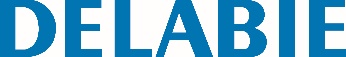 Zur Versorgung von 2 bis 7 Entnahmestellen (je nach Durchflussmenge). Verbrühungsschutz: automatische Unterbrechung der Wasserversorgung bei Ausfall der Kalt- oder Warmwasserversorgung. Temperatur einstellbar zwischen 30 und 60 °C, vom Installateur verriegelbar. Mit Schutzfiltern und Rückflussverhinderern. Mindestdurchfluss: 5 l/min. Thermische Desinfektion möglich. G 1/2B. Messingkörper und Bedienelement verchromt. 10 Jahre Garantie.